         SOLICITUD DE INFORMACIÓN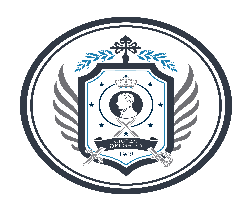 